GOODRICH HIGH SCHOOL
GIRLS VARSITY TRACK & FIELDGirls Varsity Track & FIeld beats Clio 102 - 34Tuesday, April 9, 2024
3:30 PM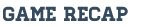 GODDRICH GIRLS VARSITY TRACK TEAM GOT OFF TO A RED HOT START TO THE 2024 SEASON WINNING 14 OUT OF 17 EVENTS AS THE TOOK DOWN CLIO. GOODRICH WAS LED BY A TOTAL TEAM DOMINATING EFFORT. 